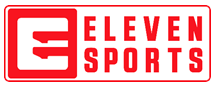 PARA DIVULGAÇÃO IMEDIATALisboa, 9 de Junho de 2020Contacto: João Pereira de FariaPR & Communicationsjoao.faria@elevensports.comT. 925 400 881LALIGA SANTANDER REGRESSA NA QUINTA FEIRA À ELEVEN SPORTS COM APLAUSOS Todos os jogos, em direto e Alta Definição na ELEVEN SPORTSLisboa, 9 de Junho 2020 – A LaLiga Santander, está de volta à ELEVEN SPORTS já no próximo dia 11 de Junho, e com algumas novidades. A partir dessa data toda a emoção da liga espanhola e todos os mais de 100 jogos, em alta definição e em exclusivo na ELEVEN SPORTS.Com a ausência de publico a assistir aos jogos que se realizarão à porta fechada, no seguimento das medidas de combate à COVID-19, o regresso da LaLiga Santander traz algumas novidades que podem ser vistas já a partir da próxima quinta feira:Bancadas virtuaisDevido à ausência de publico, vão existir bancadas virtuais com a imagem de apoiantes sentados, em tamanho real, identificados com as cores do clube anfitrião. Essa imagem poderá ser transformada numa tela de cor monocromática do estádio que inclua, por exemplo, mensagens institucionais.,Som virtual A LaLiga utilizará áudio virtual da biblioteca EA Sports (FIFA2020), que foi recolhido a partir de gravações feitas em cada um dos estádios. O som foi processado digitalmente para torná-lo adequado para transmissão. Assim, será criado um som geral de fundo da atmosfera, com a adição de sons para momentos-chave específicos, como golos ou faltas, por exemplo. Este áudio será uma mistura de som do estádio em tempo real e áudio virtualAplauso InfinitoO Aplauso Infinito que se traduzirá em aplausos de adeptos dos clubes da LaLiga Santander em todo o mundo, difundidos pelos aparelhos acústicos dos estádios, à passagem do minuto 20, como forma de parabenizar o trabalho feito pelas autoridades de saúde no combate à COVID-19. Um gesto simbólico que se fez ouvir nas varandas do país vizinho, no decorrer do estado de emergência, diariamente, pelas 20 horas.Para isso, foi criado o site aplausoinfinito.es, onde fãs poderão partilhar os seus aplausos pelo seu clube e por todos os heróis do COVID-19. Depois que todos os sons tiverem sido recolhidos, será criada uma peça única que será passará nos estádios - sempre no minuto 20. Esses aplausos ajudarão a construir um memorial ao esforço e dedicação de todos na pandemia. Participação aqui.Câmaras: novos planosOs jogos vão poder ser vistos de novos ângulos. Algumas câmaras mudam de localização para posições que anteriormente afetariam a linha de visão dos fãs nas bancadas. A câmara aérea modificará a sua trajetória de voo para oferecer novas imagens. A câmara do banco de suplentes estará localizada na bancada oposta, enquanto câmaras robóticas serão usadas no túnel de acesso aos balneários, por razões de segurança sanitária.O regresso da LaLiga é assinalado pelo Derby da Andaluzia entre o Sevilla de Rony Lopes e o Bétis de William Carvalho, no dia 11 de Junho às 21h00 na ELEVEN SPORTS 1 ou através do serviço de streaming da ELEVEN SPORTS.Calendário de jogos:Quinta-feira, 11 de JunhoSevilla x Betis, 21h00 – Eleven Sports 1Sexta-feira, 12 de JunhoGranada x Getafe, 18h30 - Eleven Sports 1Valencia x Levante: 21h00 - Eleven Sports 1Sábado 13 de JunhoEspanyol x Alavés, 12h00 horas - Eleven Sports 1Celta x Villarreal, 16h00 - Eleven Sports 2Leganés x Valladolid, 18h30 - Eleven Sports 2Mallorca x Barcelona, 21h00 - Eleven Sports 1Domingo, 14 de JunhoAthletic x Atlético, 12h00 - Eleven Sports 1Real Madrid x Eibar, 18h30 - Eleven Sports 1R. Sociedad x Osasuna, 21h00 - Eleven Sports 1Passatempo “Camisola Oficial El Gran Derbi de Sevilla”:Para celebrar o regresso da LaLiga e o grande dérbi da Andaluzia, está a decorrer, até dia 15 de Junho, um passatempo pelo qual podes ganhar uma camisola do Bétis de Sevilla autografada por Canales e uma camisola do Sevilla FC  autografada por Navas.Participa nas redes sociais da ELEVEN SPORTS#ForTheFans #LaLigaEleven FIMNota aos EditoresSobre a ELEVEN SPORTS:A ELEVEN SPORTS é um distribuidor premiado de conteúdos desportivos, que apresenta as melhores competições nacionais e internacionais e os melhores programas de entretenimento, totalmente dedicados aos fãs de todo o mundo. A crescer globalmente, com um conhecimento profundo sobre os fãs em cada país, a ELEVEN SPORTS está a desafiar a forma como o desporto em direto é apresentado.A ELEVEN SPORTS oferece por ano milhares de horas de conteúdos desportivos Premium EM DIRETO a milhões de subscritores em todo o mundo, em Portugal, na Bélgica, Itália, Luxemburgo, Polónia, Japão, Mianmar e Taiwan. A ELEVEN SPORTS detém os direitos de transmissão de algumas das mais conceituadas ligas desportivas mundiais como a UEFA Champions League, LaLiga, Bundesliga, Ligue1, Jupiler Pro League, English Football League Championship, Scottish Premiership, F1, F2, F3, Porsche SuperCup, NFL, ATP250, Liga Endesa, e muito mais.A abordagem da ELEVEN garante que os fãs estão sempre envolvidos, on-air, online e nas redes sociais. A plataforma OTT da ELEVEN está no centro da sua estratégia a longo prazo, oferecendo aos fãs uma experiência flexível através de todos os seus dispositivos. A ELEVEN SPORTS oferece cobertura de desportos Premium em direto, em idiomas locais, complementada com notícias, análises abrangentes junto ao relvado e em estúdio, conteúdos digitais e programação local. Os serviços da ELEVEN SPORTS estão disponíveis 24 horas por dia, sete dias por semana, em multi-ecrã, Full HD ou 4K e são produzidos localmente de acordo com os mais altos padrões internacionais.Website: www.elevensports.ptFacebook: ElevenSportsPortugalTwitter: @ ElevenSports_PTInstagram: @ elevensportsptLinkedIn: ELEVEN SPORTS PORTUGALPodcasts: Apple Podcasts, Castbox, Google Podcasts, SoundCloud, SpotifyYouTube: Eleven Sports PortugalTwitch: Eleven Sports Portugal 